2019 POW Screenshoots: Plan of Work Update1: Institutional Profile Update ScreenshotsPortal Login Page: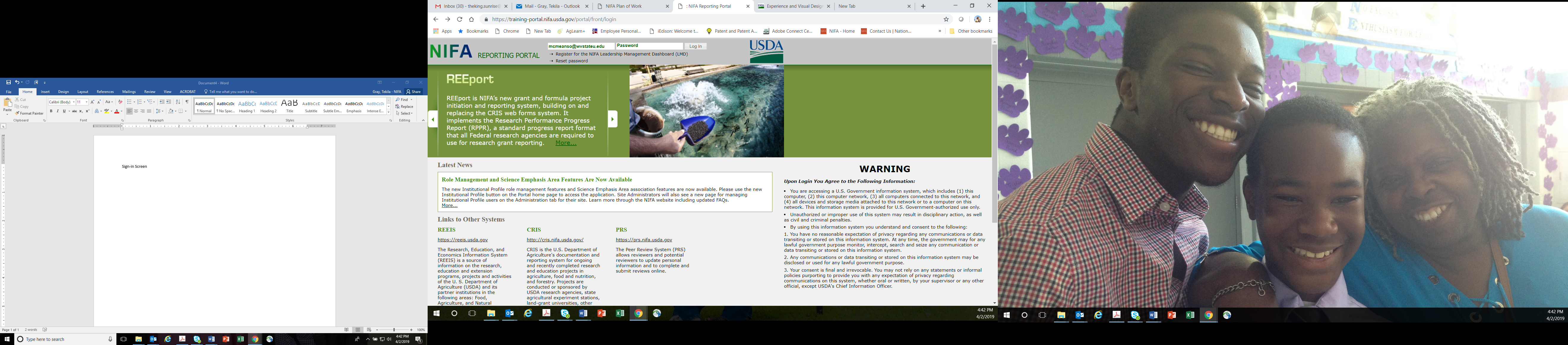 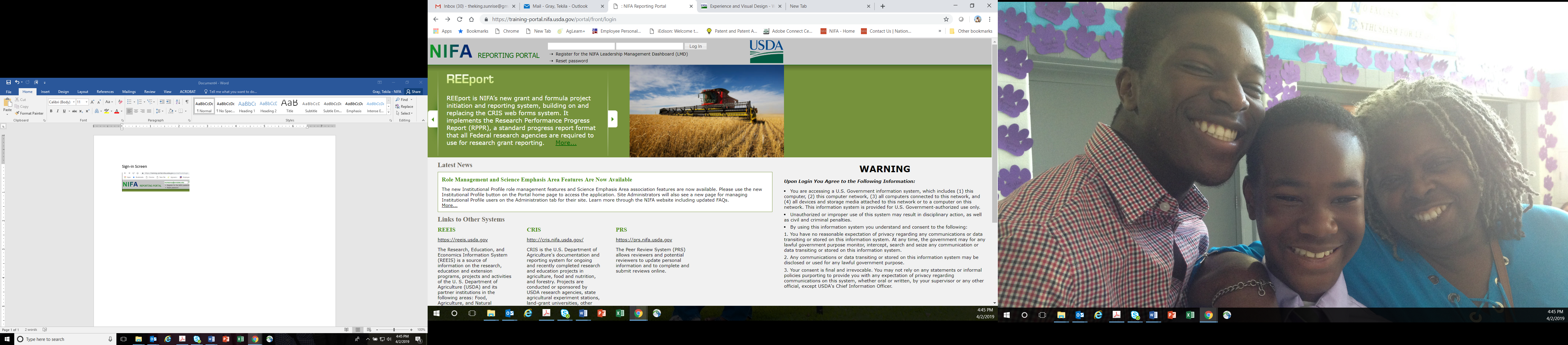 Portal Homepage: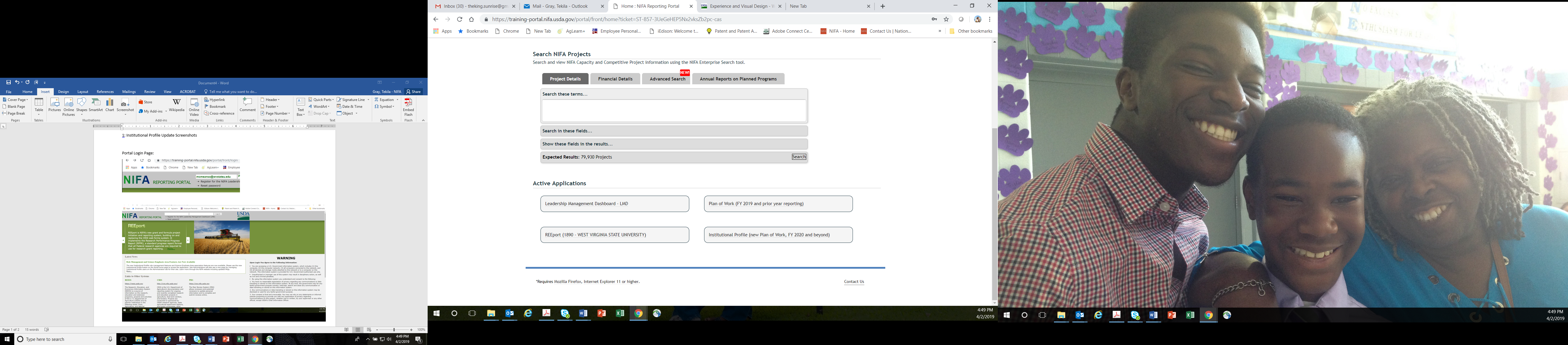 Institutional Profile Homepage: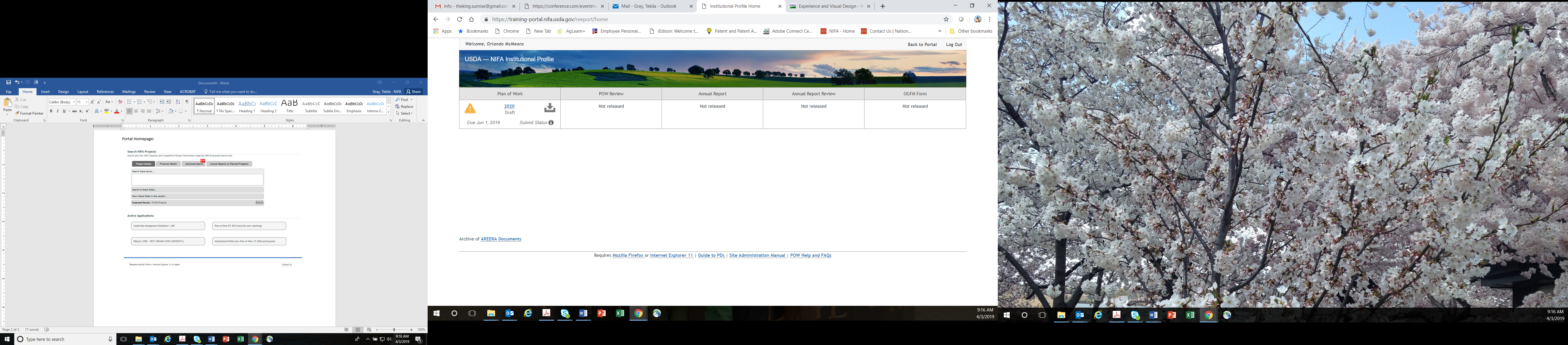 Plan Overview Page: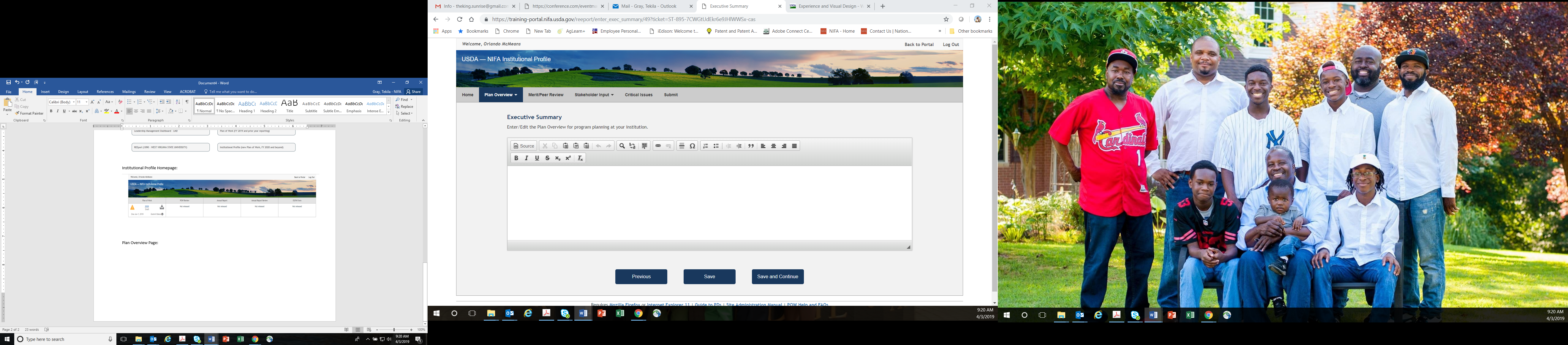 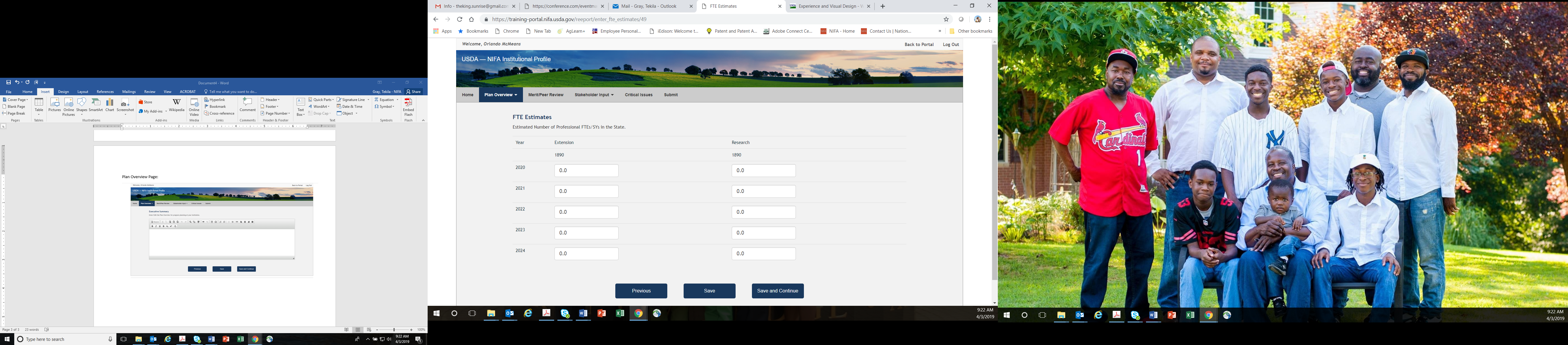 Merit Review Process Page: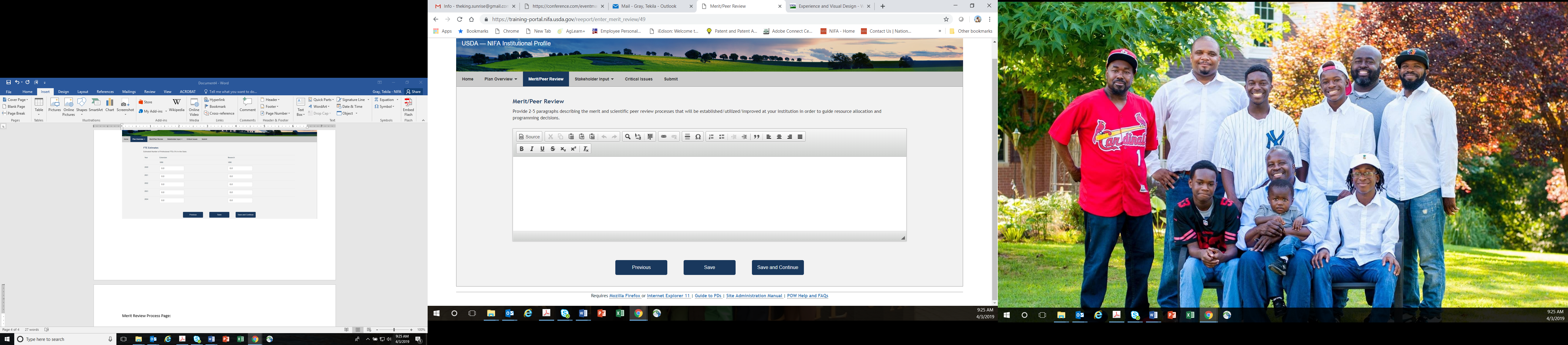 Stakeholder Input Page: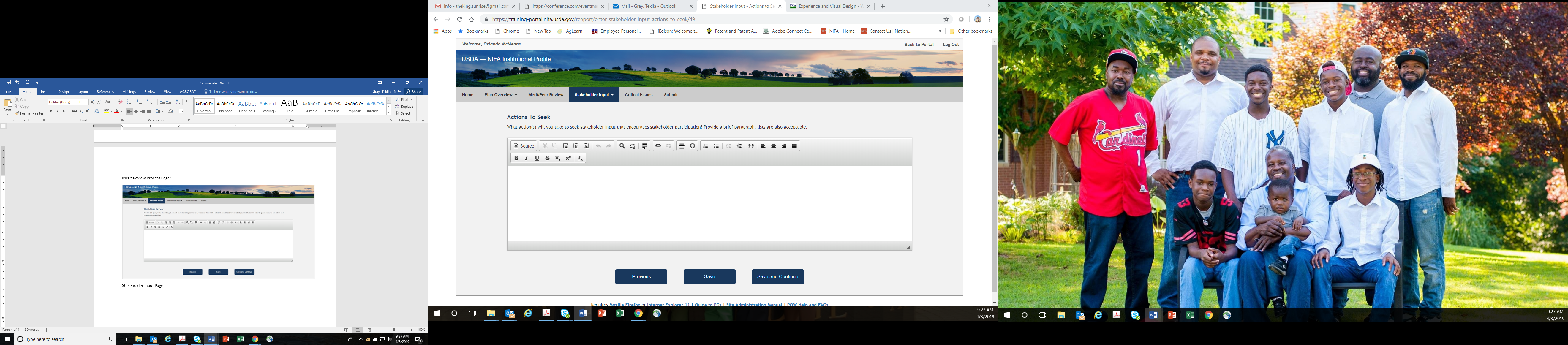 Stakeholder Input - Methods to Identify Page: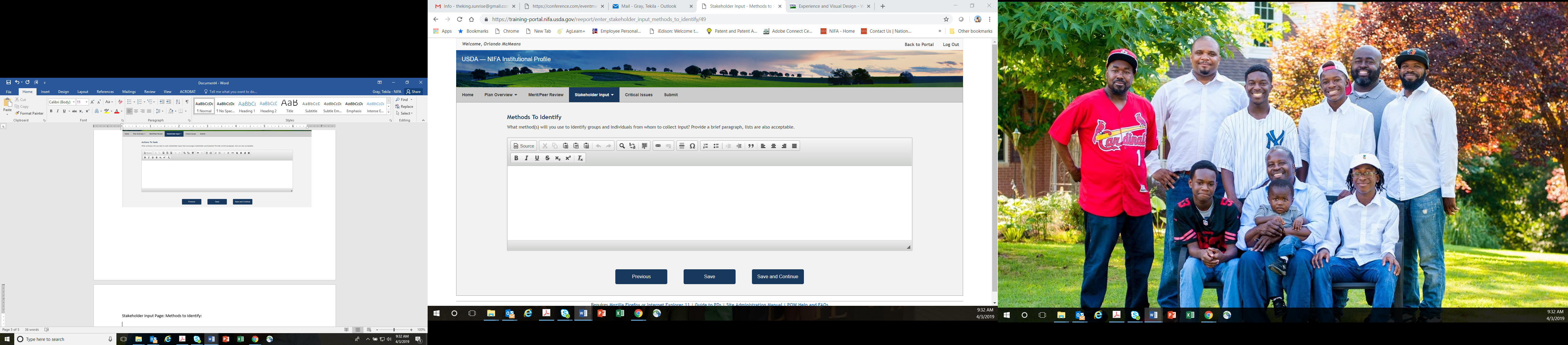 Stakeholder Input - Methods to Collect Page: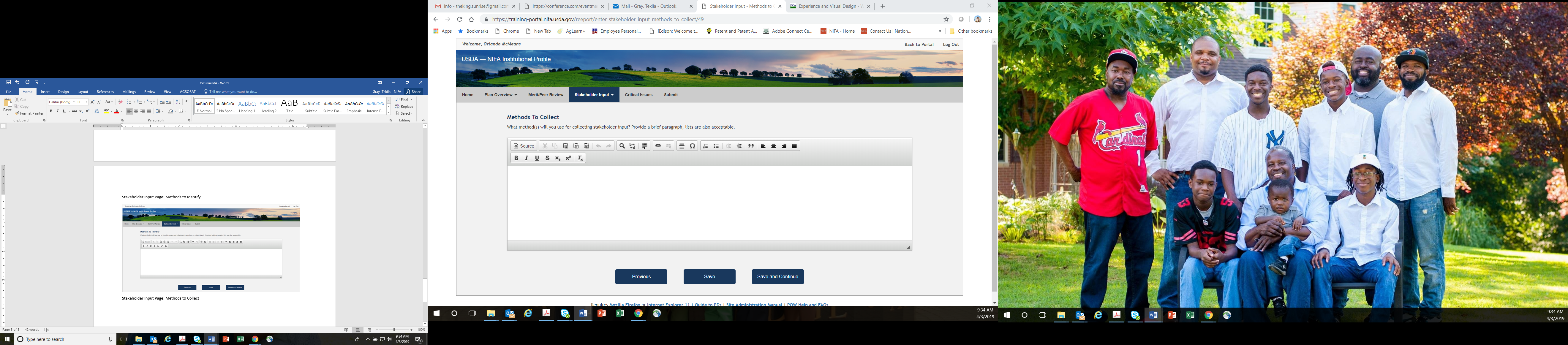 Stakeholder Input - How Considered Page: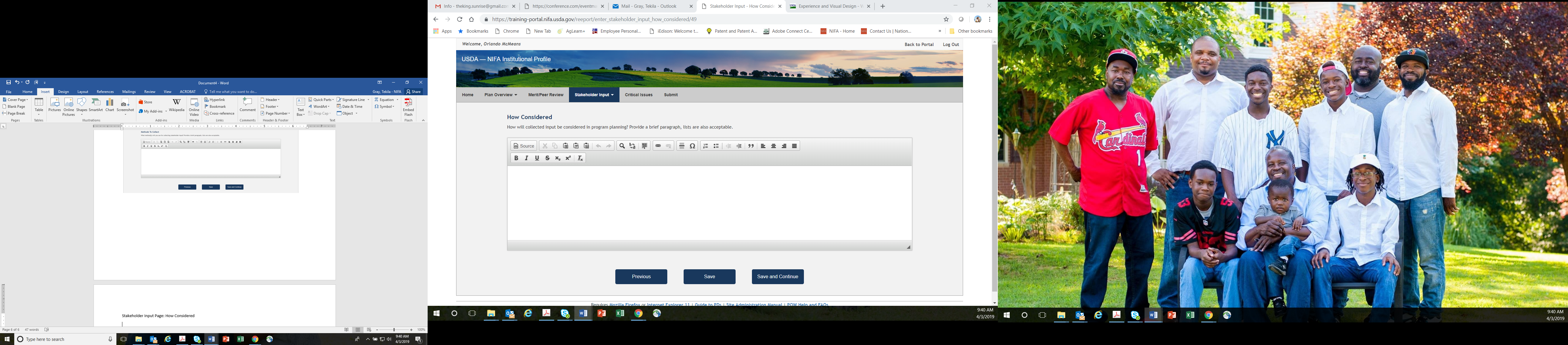 Critical Issues Home Page: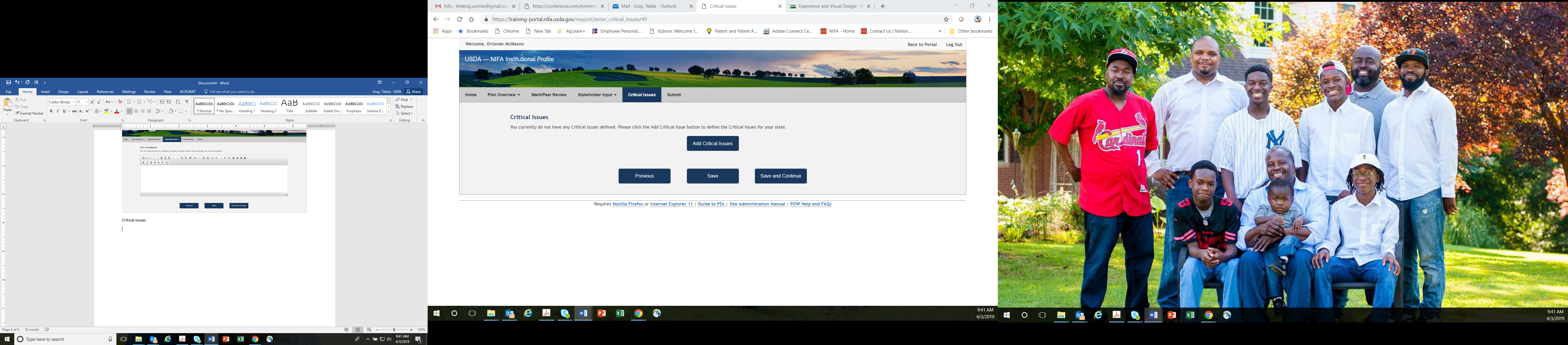 Critical Issues Page: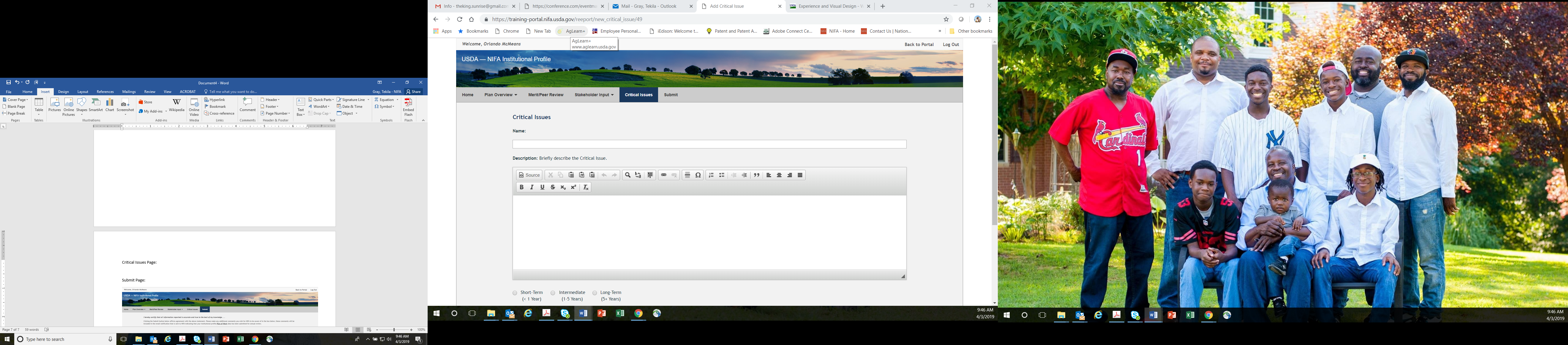 Critical Issues Page…cont.: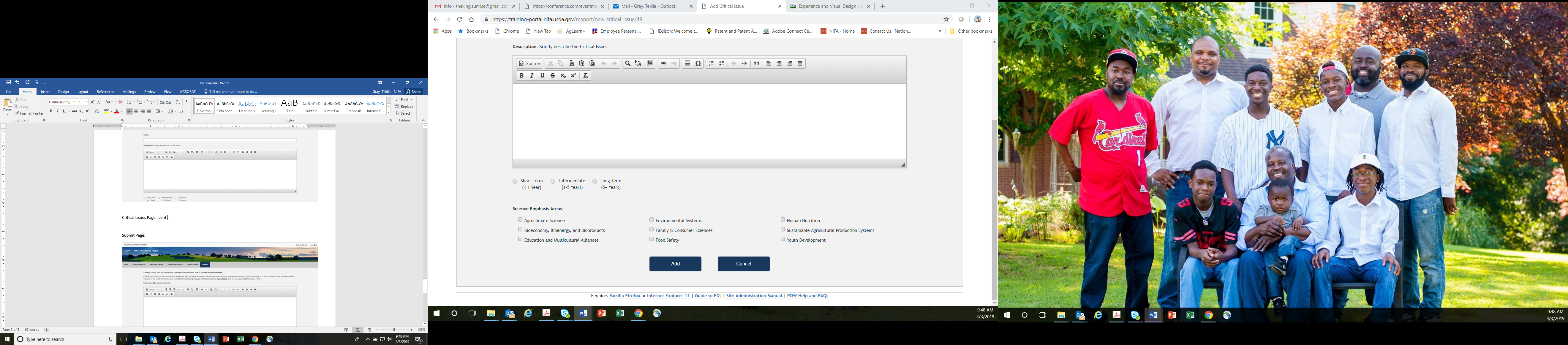 Critical Issues Page…cont.: 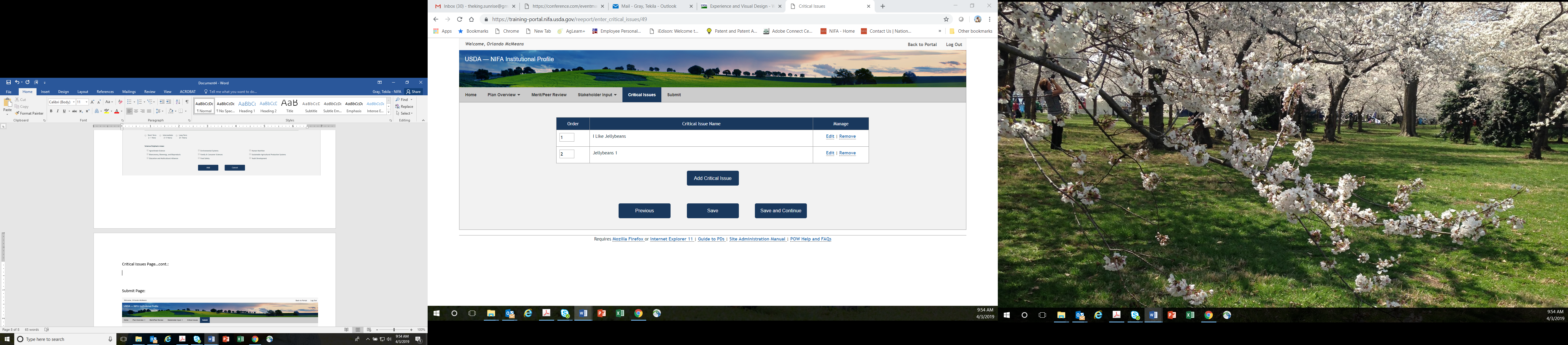 Submit Page: 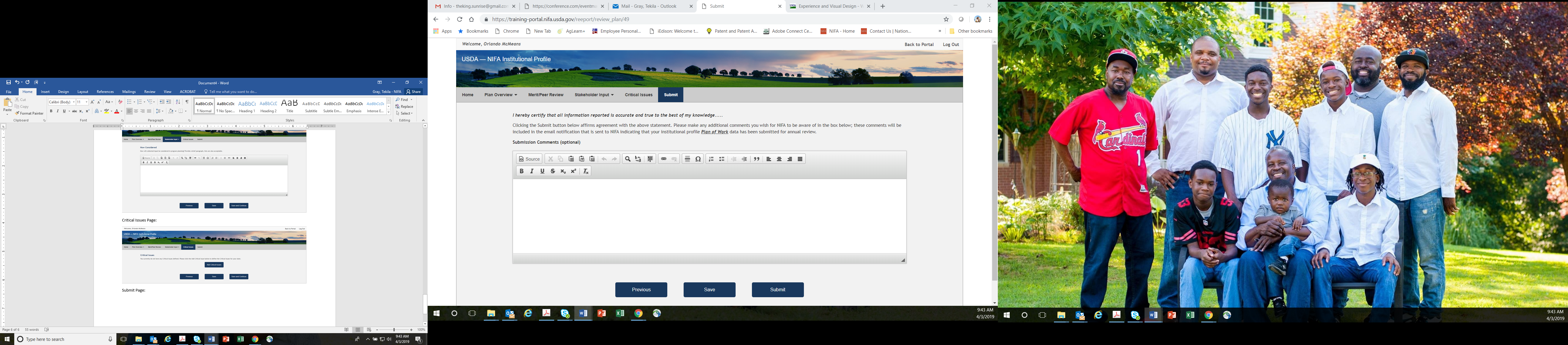 